KATA PENGANTAR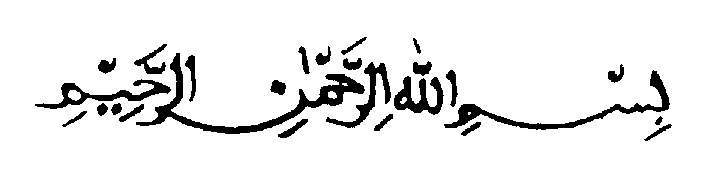 Assalamu’alaikum Wr. WbPuji dan syukur saya panjatkan kehadirat Allah SWT, karena atas rahmat dan hidayah-Nya sehingga penulis dapat menyelesaikan laporan Tugas Akhir  ini yang berjudul “Arahan Pengembangan Sistem Drainase di Kecamatan Syiah Kuala Kota Banda Aceh.”Penulisan laporan studi pustaka ini tidak terlepas dari dukungan, semangat dan bantuan berbagai pihak. Oleh sebab itu penulis menyampaikan rasa hormat dan terima kasih yang sebesar-besarnya kepada :Bapak H. Budie H. Pirngadie,Ir.,MT, selaku Dosen Pembimbing studi laporan akhir, terima kasih telah menyediakan waktu, tenaga, dan pikiran untuk mengarahkan saya dalam penyusunan laporan studi tugas akhir ini;Bapak Jajan Rohjan, Ir., MT. selaku Dosen Coo Pembimbing Tugas Akhir, terima kasih telah mengarahkan penulis dalam penulisan laporan studi tugas akhir;Bapak Reza M Sudira Ir., MT, selaku Ketua Jurusan Teknik Planologi Universitas Pasundan;Bapak DR. Firmansyah, Ir., MT, selaku koordinator studi pustaka dan penguji sidang tugas akhir yang telah memberikan arahan kepada penulis;Bapak Ari Djatmiko, Ir., MT, selaku dosen dan ketua sidang tugas akhir yang telah memberikan masukan dan arahan kepada penulis;Bapak Supratignjo Aji, selaku dosen dan penguji sidang tugas akhir yang telah banyak memberikan masukan dan arahan terhadap penulis;Ibu Zulphiniar Priyandoko Ir., MT, selaku dosen wali angkatan 2007 yang telah memberikan arahan dalam perkuliahan;Seluruh dosen dan staff Jurusan Teknik Planologi Universitas Pasundan;Orang tuaku serta kakak dan adikku yang telah memberikan bantuan dukungan materil dan moral serta doa-doa yang selalu dipanjatkan yang tak pernah berhenti mengalir;Dedek Satria,ST yang telah membantu penulis dalam pengerjaan peta argis laporan studi tugas akhir ini;Risya Septiani Junarsa,ST yang  menjadi Insiprasi serta memberi motivasi dalam mengerjakan laporan studi tugas akhir ini;Sahabat – sahabatku keluarga pulau Nanang Sudrajat, Arbi Julian, Rico Rubi Adlan, Alfarabi, Fazrul Huda, Kak Elin, dan Kak Tika yang telah memberikan dukungan dan motivasi kepada penulis;Rekan-rekan seperjuangan angkatan 2007 yang selalu memberikan dukungan dan semangat kepada penulis;Semua pihak yang baik langsung maupun tidak langsung, membantu penulis mempercepat penyelesaian laporan studi tugas akhir ini yang tidak dapat disebutkan satu persatu.Semoga laporan Tugas Akhir  ini yang disusun oleh penulis dapat bermanfaat bagi penulis khususnya dan pihak lain pada umumnya.Wassalamu’Alaikum Wr. WbBandung, Februari 2013    Penulis